G.S.V.V. Donitas Aanmeldformulier 2023-2024Ondergetekende verklaart zich hierbij definitief op te geven als lid van G.S.V.V. Donitas. Als lid van G.S.V.V. Donitas stem je ermee in dat je elk jaar je collegekaart ACLOtiveert en anders de financiële gevolgen accepteert. Let op! Mocht je beslissen het lidmaatschap voortijdig op te zeggen, dan betaal je toch het volledige contributiebedrag voor één seizoen.Besproken teamindeling:			Dames / Heren / Week	……………
Ik wil de contributie in twee termijnen betalen (hiervoor wordt €1,- administratiekosten in rekening gebracht).
Hoe ben je bij Donitas gekomen? ……………………………………  Vul via het online aanmeldformulier de overige gegevens aan. Zodra beide formulieren zijn verwerkt door de secretaris ben je officieel lid van Donitas. Lever dit formulier digitaal of fysiek in bij de secretaris (secretaris@donitas.nl).Plaats en datum: Handtekening:				Opmerkingen:Bij het tekenen van dit formulier ga je akkoord met de Privacyverklaring van G.S.V.V. Donitas, te vinden op www.donitas.nl > Vereniging > Downloads.Op deze overeenkomst is het Huishoudelijk Reglement van G.S.V.V. Donitas van toepassing, te vinden op www.donitas.nl > Vereniging > Downloads.Indicatie van de contributieIn seizoen 2021-2022 was de contributie als volgt: Hoog €240,- (D1 t/m D4, H1 en H2), Midden €208,- (D5 t/m D10, H3 t/m H7), Laag €176,- (D11 t/m D16, H8 t/m H11), Weekdames €152,50 (WD1 t/m WD4). Dit geeft uitsluitend een indicatie. De definitieve contributie wordt vastgesteld op de eerste ALV van het seizoen. LET OP: Ben je halfjaarslid? Dan gelden er andere tarieven. Informeer hiervoor bij iemand van het bestuur. De halfjaarscontributie wordt tevens vastgesteld op de eerste ALV van het seizoen.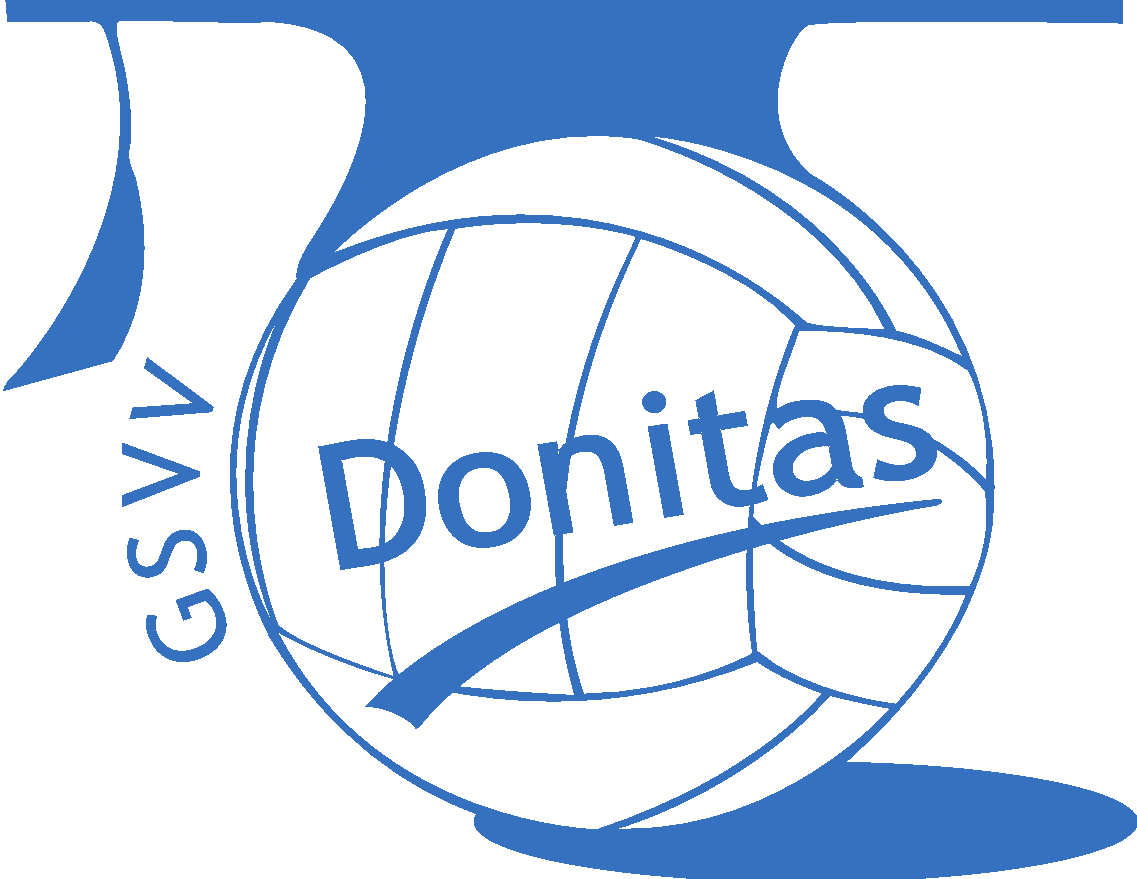 Incassant:                                                     G.S.V.V. DonitasAdres:             Blauwborgje 16, 9747 AC Groningen, NederlandIBAN en BIC:                  NL64 ABNA 0492 6066 33, ABNANL2AIncassant-ID:                                     NL86ZZZ400234300000Door ondertekening van dit formulier geeft u toestemming aan: G.S.V.V. Donitas om doorlopend incasso-opdrachten te sturen naar jouw bank om een bedrag van je rekening af te schrijven en jouw bank om doorlopend een bedrag van je rekening af te schrijven overeenkomstig de opdracht van G.S.V.V. Donitas. Als u het niet eens bent met deze afschrijving kunt u deze laten terugboeken. Neem hiervoor binnen acht weken na afschrijving contact op met uw bank. Vraag uw bank naar de voorwaarden.Voor- en achternaam:       ………………………………………………………………Adres:                             ………………………………………………………………Postcode en woonplaats:   ………………………………………………………………Land:                               ………………………………………………………………IBAN (rekeningnummer):  ………………………………………………………………